4th Class Maths Answers Week 1 (Monday 16th - Friday 20th)Maths Time 4 Week 26Action Maths Let’s Look back 1P 5Q4 Teacher checkP6Q1 Q2Q3Q4Q5 Q6Q7 206         Q8 52         Q9 242    Q10 €182P7Q1 Q2Q3Q4 5 10 15 20 25 30 35 40 45 50 55 60 65 70 75 80 85 90 95 100      6 12 18 24 30 36 42 48 54 60 66 72 78 84 90 96Q5 616   Q6 168   Q7 Q8 Q9Q10Q11P8Q1Q2Q3 16   Q4 2  Q5 12 bags / 2kg left overQ6 Q7Q8Q9P9Q1Q2Q3Q4Q5Q6Q7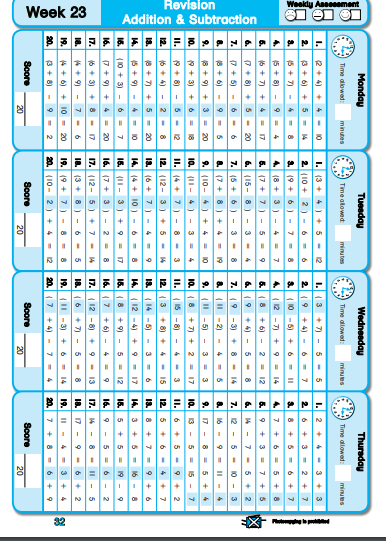 MonTuesWedThursFri1. 82. 4003. 44. 81945. €60.256. 13007.3008. 7 hrs 65 mins = 8 hrs 5 mins9. Answers will vary10. 911. €5012. 4513. 8014. 281015. 9 r 21. 2302. 303. 94. 0.5 5. 0.236. €14.807. 60008. 219. 140010. Teacher check11. 92 r 712. 369813. 7.1614. €1.7015. 811. 1202. 9003. 54. 85. 0.26. 77. 258. 849. Equilateral10. 4.0311. 412. 7.0913. 3 hrs 20 mins14. 800 15. 561. 10002. No3. 0.25 4. 75. 0.16. Red7. 2758. 1 0/1 29. 2.6810. 600 11. 155 r 112. 513. 1414. 3015. 74121. 1362. 53. 2444. 1.5 5. 33	6. 13897. 83008. 1/69. 200 10. 8811. 8756, 7584, 6570, 596812. 5.2713. 2.5 14. 1940 15. 145 r 4Q1Q1Q1Q2Q2Q2Q3Q3Q31313177977111623151914192713131521292125399181096870120926513642874437247430762561111139286920331631273211221883928984409027436643316886425281142226425062668010212036724672851333691323752589057637261636056087083045072017084069028096049068101112152123334245261464827244536552416482132964423663401160638460212115131719131410 r 310 r 310 r 612 r 111 r 49 r 214 r 118 r 38 r 491612 r 1276249379661241273195376572030605010804008009007001002004.152.407.5510.25€1.45€1.98€4.58€7.84€9.03€1.111/2 7/85/10 1/6 0.40.90.50.768c50c  10c  5c  2c 1c54c50c  2c  2c72c50c  20c  2c95c50c  20c  20c  5c87c50c  20c  10c  5c  2c81c50c  20c  10c  1c79c50c  20c  5c  2c  2c52c50c 2c62c50c  10c  2c82c50c  20c  10c  2c(4 + 5) + 6 = 15(2 x 3) x 4 = 24(20 – 9) – 8 = 3(24 ÷ 3) x 4 = 24(12 ÷6) x 3 =6(7+ 7) – 14 = 0